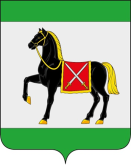 АДМИНИСТРАЦИЯ ГОРОДСКОГО ПОСЕЛЕНИЯ РОЩИНСКИЙ МУНИЦИПАЛЬНОГО РАЙОНА ВОЛЖСКИЙ САМАРСКОЙ ОБЛАСТИПОСТАНОВЛЕНИЕот 7 февраля 2024 года № 15   О внесении изменений в постановление администрации городского поселения Рощинский муниципального района Волжский Самарской области от 20 сентября 2021 года № 74 «Об  утверждении в администрации городского поселения Рощинский муниципального района Волжский  Самарской области муниципальной программы «Нулевой травматизм» на 2022-2024 годы»В  соответствии  с Типовой программой «Нулевой травматизм» и в целях обеспечения   безопасности  условий и охраны труда  работников на рабочих местах, снижения уровня  производственного  травматизма, предотвращения несчастных случаев в учреждении, обеспечения соответствия оборудования, инструментов и процессов работы государственным нормативным  требованиям по охране труда,  пожарной безопасности, администрация городского поселения Рощинский,ПОСТАНОВЛЯЕТ:1. Внести изменения в программу «Нулевой травматизм» на  2023 год (приложение).В приложении к Программе «Нулевого травматизма»  в администрации  городского поселения Рощинский муниципального района Волжский  Самарской области  на 2022-2024 годы в Перечне мероприятий по реализации муниципальной программы «Нулевого травматизма» в администрации  городского поселения Рощинский муниципального района Волжский Самарской области на 2024 год, объемы и источники финансирования Программы  читать в новой редакции.2. Опубликовать постановление на официальном интернет-сайте администрации городского поселения Рощинский: admrosh.ru.3. Настоящее постановление вступает в силу со дня его официального опубликования. 4. Контроль за исполнением настоящего постановления оставляю за собой.Главагородского  поселения Рощинский                                                                            В.Н. ВолковПАСПОРТмуниципальной программы  «Нулевой травматизм» администрации  городского поселения Рощинский муниципального района Волжский  Самарской области на 2022-2024 годыПаспорт  программы Общие положения.1.1. Настоящая программа «Нулевого травматизма» (далее – Программа) разработана в целях обеспечения безопасных условий труда и предотвращения несчастных случаев на производстве.1.2. Программа устанавливает общие организационно-технические мероприятия, направленные на сохранение жизни и здоровья работников в процессе их трудовой деятельности.Цели.2.1. Обеспечение безопасности и здоровья работников на рабочем месте.2.2. Предотвращение несчастных случаев в помещениях Администрации, при выездах на места. 2.3. Обеспечение соответствия оборудования и процессов производства государственным нормативным требованиям по охране труда, пожарной безопасности.Задачи.3.1. Снижение рисков несчастных случаев в помещениях Администрации, при выездах на места.3.2. Внедрение системы управления профессиональными рисками.Принципы.4.1. Приоритет жизни работника и его здоровья.4.2. Ответственность работодателя и каждого работника за безопасность и соблюдение всех обязательных требований охраны труда.4.3. Вовлечение работников в обеспечение безопасных условий и охраны труда.4.4. Оценка и управление рисками в помещениях Администрации, при выездах на места, проведение регулярных аудитов безопасности.4.5. Непрерывное обучение и информирование работников по вопросам охраны труда.Основные направления.5.1. Программой предусмотрена реализация скоординированных действий по следующим основным направлениям:5.1.1. Обеспечение соответствия оборудования и процессов производства законодательным нормативным требованиям по охране труда, пожарной безопасности.5.1.2. Обеспечение безопасности работника на рабочем месте.5.1.3. Проведение специальной оценки условий труда.5.1.4. Развитие санитарно-бытового и лечебно-профилактического обслуживания работников в соответствии с требованиями охраны труда.5.1.5. Проведение дней охраны труда и иных мероприятий по вопросам охраны труда.5.1.6. Проведение инструктажа по охране труда, безопасным методам и приемам выполнения работ, проверки знания требований охраны труда.5.1.7. Организация контроля за состоянием условий труда на рабочих местах, а также за правильностью применения работниками средств индивидуальной и коллективной защиты.5.1.8. Проведение периодических (в течение трудовой деятельности) медицинских осмотров работников.5.1.9. Информирование работников о состоянии условий и охраны труда на рабочих местах, существующем риске повреждения здоровья, о полагающихся работникам компенсациях за работу во вредных и (или) опасных условиях труда, средствах индивидуальной защиты.5.1.10. Разработка и утверждение правил и инструкций по охране труда для работников.5.1.11. Проведение проверок состояния условий и охраны труда на рабочих местах, рассмотрение их результатов, выработка предложений по приведению условий и охраны труда в соответствие с государственными нормативными требованиями охраны труда.5.1.12. Привлечение к сотрудничеству в вопросах улучшения условий труда и контроля за охраной труда членов трудового коллектива.5.2. Перечень мероприятий, сгруппированных в соответствии с основными направлениями Программы, с указанием объёмов финансирования представлен в Приложении к Программе.ПРИЛОЖЕНИЕ к программе «Нулевой травматизм» администрации  городского поселения Рощинский муниципального района Волжский  Самарской области  на 2022-2024годы ПЕРЕЧЕНЬ МЕРОПРИЯТИЙпо реализации муниципальной программы «Нулевого травматизма» в Администрации  городского поселения Рощинский муниципального района Волжский  Самарской области на 2022-2024годы   Ведущий специалист 		Ощепкова Н.П.Приложениек постановлению администрациигородского поселения Рощинский муниципального района Волжский Самарской области от 07.02.2024 № 15 Наименование  ПрограммыМуниципальная   программа  «Нулевой травматизм» администрации  городского поселения Рощинский муниципального района Волжский  Самарской области  на 2022-2024 годы (далее - Программа).Основания для разработки- Федеральный Закон от 06.10.2003 № 131-ФЗ «Об общих принципах организации местного самоуправления в Российской Федерации».Основные разработчики  Программы Администрации городского поселения Рощинский муниципального района Волжский  Самарской области. Цели  Программы1. Обеспечение безопасности и здоровья работников на рабочем месте;2. Предотвращение несчастных случаев на производстве;3. Обеспечение соответствия оборудования и процессов производства государственным нормативным требованиям по охране труда, промышленной и пожарной безопасности.Задачи  Программы1. Снижение рисков несчастных случаев на производстве;2. Внедрение системы управления профессиональными рисками.Период реализации  Программы2022 - 2024 годы.Объемы и источники финансирования  ПрограммыОбщий объем финансирования – 484882,00рублей, из них 2022 год –146239,00 рублей;2023 год –130643,00 рублей2024 год –208 000,00 рублей.Ожидаемые конечные результаты реализации  ПрограммыСнижение количества несчастных случаев и случаев травматизма на производстве.Система организации контроля за исполнением  ПрограммыКонтроль за ходом исполнения  Программы  осуществляет Глава городского поселения Рощинский муниципального района Волжский  Самарской области.  № п/пНаименование мероприятияОтветственные исполнителиСрок 
исполненияОбъём финансирования, 
тыс. рублейОбъём финансирования, 
тыс. рублейОбъём финансирования, 
тыс. рублей№ п/пНаименование мероприятияОтветственные исполнителиСрок 
исполнения2022г.2023г.2024г.12345671.Организация работы ответственного за организацию работы по охране трудаГлава городского поселенияпостояннонетнетнет1.1.Назначение ответственного за организацию работы по охране трудаГлава городского поселенияянварь нетнетнет1.2.Анализ информации о состоянии условий и охраны труда в АдминистрацииСпециалист администрациипостояннонетнетнет1.3.Систематизация информации о состоянии условий и охраны труда в АдминистрацииСпециалист администрациипостояннонетнетнет1.4.Обеспечение наличия комплекта нормативных правовых актов, 
содержащих требования охраны труда в соответствии со спецификой деятельности (далее – НПА по охране труда)Специалист администрациипостояннонетнетнет1.4.1.Составление перечня имеющихся НПА по охране трудаСпециалист администрациипостояннонетнетнет1.4.2.Оценка актуальности имеющихся НПА по охране трудаСпециалист администрациипостояннонетнетнет1.4.3.Оценка потребности и приобретение НПА по охране труда, в т.ч. в электронном виде Специалист администрациипостояннонетнетнет1.5.Анализ и актуализация действующих локальных нормативных актов по охране трудаСпециалист администрациипостояннонетнетнет1.6.Согласование разрабатываемой в Администрации проектной и другой документации в части требований охраны трудаГлава городского поселенияпостояннонетнетнет1.7.Организация дней по охране трудаСпециалист администрации1 раз в кварталнетнетнет1.8.Осуществление контроля за соблюдением работниками требований охраны трудаГлава городского поселенияпостояннонетнетнет2.Пересмотр и актуализация должностной инструкции в целях закрепления функций и обязанностей по охране трудаСпециалист администрациипостояннонетнетнет3.Пересмотр и актуализация должностных инструкций для работников в соответствии с должностями, профессиями или видами выполняемых работСпециалист администрациипостояннонетнетнет4.Назначение уполномоченного (доверенного) лица по охране трудаГлава городского поселения постояннонетнетнет5.Обеспечение работы ответственного за организацию по охране труда в целях организации совместных действий работодателя и работников по обеспечению требований охраны труда,  предупреждению производственного травматизма и профессиональных заболеванийГлава городского поселенияпостояннонетнетнет5.1.Проведение проверок условий и охраны труда на рабочих местахСпециалист администрациипостояннонетнетнет5.2.Оценка деятельности ответственного за организацию по охране труда и поощрение инициативы работникаГлава городского поселенияпостояннонетнетнет6.Оборудование (обновление) уголка по охране трудаСпециалист администрациипостояннонетнет5000,07.Включение вопросов состояния условий и охраны труда в повестки планерок, проводимых Главой городского  поселения с заслушиванием ответственного за организацию по охране трудаСпециалист администрациипостояннонетнетнет8.Использование средств Фонда социального страхования Российской Федерации на финансирование предупредительных мер по снижению производственного травматизма и профессиональных заболеванийВедущий специалист(бухгалтер администрации)постояннонетнетнет8.1.Учёт средств, направленных на финансовое обеспечение предупредительных мер в счёт уплаты страховых взносов, и ежеквартальное представление в НРО ФСС отчета об их использованииВедущий специалист  (бухгалтер администрации) постояннонетнетнет8.3.Направление в НРО ФСС документов, подтверждающих произведенные расходыВедущий специалист (бухгалтер администрации)постояннонетнетнет9.Обучение по охране трудаГлава городского поселения,специалист администрации1 раз в 3 годанетнетнет200009.1.Проведение вводного инструктажаСпециалист администрациипри приеме на работунетнетнет9.2.Проведение первичного инструктажа на рабочем местеСпециалист администрациипри приеме на работунетнетнет9.3.Проведение стажировкиНетнетнетнетнет9.4.Проведение повторного инструктажаСпециалист администрациисогласно планунетнетнет9.5.Проведение внепланового инструктажаСпециалист администрациипо мере необходимостинетнетнет9.6.Проведение целевого инструктажаСпециалист администрациипо мере необходимостинетнетнет9.7.Организация обучения работников оказанию первой помощи пострадавшим на производствеСпециалист администрации1 раз в годнетнетнет9.8.Организация обучения лица, ответственного за организацию работы по охране труда, в объеме должностных обязанностей в аккредитованных обучающих организацияхГлава городского поселенияпостояннонетнетнет9.9.Обеспечение работы ответственного за организацию по охране труда по проверке знаний требований охраны труда, прошедшего обучение по охране труда и проверку знаний требований охраны трудаГлава городского поселенияпостояннонетнетнет9.10.Составление графика проведения обучения по охране труда работников организации и проверки знания ими требований охраны труда комиссией по проверке знаний требований охраны трудаНетнетнетнетнет10.Обеспечение работников специальной одеждой, специальной обувью и другими средствами индивидуальной защиты (далее – СИЗ)Глава городского поселенияпо мере необходимости32485560296000010.1.Оценка потребности работников в СИЗ с учетом их пола, роста, размеров, а также характера и условий выполняемой ими работыСпециалист администрациипо мере необходимостинетнетнет10.2.Организация выдачи СИЗ работникам и ведения личных карточек учёта выдачи СИЗСпециалист администрациипо мере необходимостинетнетнет10.3.Проведение инструктажа работников о правилах применения СИЗ, применение которых требует от работников практических навыков (респираторы, противогазы, самоспасатели, предохранительные пояса, накомарники, каски и др.) простейших способах проверки их работоспособности и исправности, а также тренировок по их применениюГлава городского поселенияпо мере необходимостинетнетнет10.4.Проведение испытаний и проверок исправности СИЗГлава городского поселенияпо мере необходимостинетнетнет10.5.Замена частей СИЗ при снижении защитных свойствГлава городского поселенияпо мере необходимостинетнетнет10.6.Обеспечение ухода за СИЗ и их хранения (своевременная химчистка, стирка, дегазация, дезактивация, дезинфекция, обезвреживание, обеспыливание, сушка СИЗ, ремонт и замена)Глава городского поселенияпо мере необходимостинетнетнет10.7.Контроль за обязательным применением работниками СИЗГлава городского поселенияпо мере необходимостинетнетнет10.8.Приобретение средств защиты органов дыхания при задымлении Глава городского поселенияпо мере необходимости68796,0нетнет11.Медицинские осмотры (обследования) работниковГлава городского поселения1 раз в  год (муниципальные служащие1 раз в 2 года –должности не отнесенные к должностям муниципальной службы52017,0463037000011.1.Составление контингента работников, подлежащих периодическим и (или) предварительным осмотрамСпециалист администрациипо мере необходимостинетнетнет11.2.Доведение до сведения лицам, поступающим на работу, о необходимости предоставления предварительного медицинского осмотраСпециалист администрации (по кадрам)при приеме на работунетнетнет11.3.Составление поименных списков, разработанных контингентов работников, подлежащих периодическим и (или) предварительным осмотрамСпециалист администрациипо мере необходимостинетнетнет11.4.Составление календарного плана проведения периодических медицинских осмотров работниковСпециалист  администрации (бухгалтер)1 раз в 2 годанетнетнет11.5.Ознакомление работников, подлежащих периодическому медицинскому осмотру, с календарным планом проведения периодических медицинских осмотровСпециалист администрации (бухгалтер )1 раз в 2 годанетнетнет12.Проведение дней охраны трудаСпециалист администрации1 раз в кварталнетнетнет13.Проведение специальной оценки условий труда, проведение оценки профессиональных рисковГлава городского поселенияпо мере необходимостинет7500,01000013.1.Реализация мероприятий, разработанных по результатам проведения специальной оценки условий трудаСпециалист администрациипо мере финансирования---14.Проведение технических мероприятий, направленных на снижение уровней профессиональных рисковСпециалист администрациипо мере финансирования---14.1.Приобретение и монтаж средств сигнализации о нарушении нормального функционирования оборудования, средств аварийной остановки, а также устройств, позволяющих исключить возникновение опасных ситуаций при полном или частичном прекращении энергоснабжения и последующем его восстановленииСпециалист администрациипо мере финансирования---14.2.Устройство новых и (или) модернизация имеющихся средств коллективной защиты работников от воздействия опасных и вредных производственных факторовСпециалист администрациипо мере финансирования---14.2.3Приобретение напольных рециркуляторовСпециалист администрации20811,0-14.3.Нанесение на оборудование, органы управления и контроля, элементы конструкций, коммуникаций и на другие объекты сигнальных цветов и знаков безопасностиСпециалист администрациипо мере необходимостинетнетнет14.4.Внедрение систем автоматического контроля уровней опасных и вредных производственных факторов на рабочих местахСпециалист администрациипо мере необходимостинетнетнет14.5.Внедрение и (или) модернизация технических устройств, обеспечивающих защиту работников от поражения электрическим токомСпециалист администрациипо мере финансированиянетнетнет14.6.Механизация уборки помещений, своевременное удаление и обезвреживание отходов производства, являющихся источниками опасных и вредных производственных факторов, очистки воздуховодов и вентиляционных установок, осветительной арматуры, окон, фрамуг, световых фонарей.Специалист администрациипо мере необходимостинетнетнет14.7.Модернизация (замена) оборудования, а также технологических процессов на рабочих местах с целью снижения до допустимых уровней содержания вредных веществ в воздухе рабочей зоны, механических колебаний (шум, вибрация, ультразвук, инфразвук) и излучений (ионизирующего, электромагнитного, лазерного, ультрафиолетового)Глава городского поселенияпо мере износа14.8.Устройство новых и реконструкция имеющихся отопительных и вентиляционных систем в производственных и бытовых помещениях, тепловых и воздушных завес, установок кондиционирования воздуха с целью обеспечения нормального теплового режима и микроклимата, чистоты воздушной среды в рабочей и обслуживаемых зонах помещенийГлава городского поселенияпо мере необходимости (по мере износа)---14.9.Приведение уровней естественного и искусственного освещения на рабочих местах, в бытовых помещениях, местах прохода работников в соответствии с действующими нормамиГлава городского поселенияпо мере износа0--14.10.Устройство новых и (или) реконструкция имеющихся мест организованного отдыха, помещений и комнат релаксации, психологической разгрузки, мест обогрева работников, расширение, реконструкция и оснащение санитарно-бытовых помещенийГлава городского поселенияпо мере износа и финансирования---14.11.Приобретение и монтаж установок (автоматов) для обеспечения работников питьевой водойГлава городского поселенияпо мере необходимости---14.12.Оборудование санитарных постов с аптечками, укомплектованными набором лекарственных средств и препаратов для оказания первой помощи;Специалист администрациипостоянно3168,0 --14.12.1.Приобретение первичных средств защиты при эпидемиях (одноразовые маски на лицо, одноразовые перчатки)Специалист администрацииПо мере необходимости2990,03000014.12.2.Приобретение неконтактного термометра для измерения температуры телаСпециалист администрации2527,0 --14.13.Устройство тротуаров, переходов, на территории АдминистрацииГлава городского поселенияпо мере необходимостинетнетнет14.14.Перепланировка размещения производственного оборудования, организация рабочих мест с целью обеспечения безопасности работниковГлава городского поселения по мере необходимостинетнетнет15.Обеспечение содержания зданий, помещений, территории в соответствии с требованиями охраны труда (недопущение скользких участков, выбоин на лестничных клетках, рваных участков линолеума в помещениях, некачественного покрытия полов плиткой, разрушения осветительных приборов, мебели и др.)Глава городского  поселенияпо мере необходимости--1000016.Реализация мероприятий, направленных на развитие физической культуры и спорта в трудовых коллективахГлава городского поселенияпо мере необходи-мости--3000,016.1.Организация и проведение физкультурных и спортивных мероприятий, в том числе мероприятий по внедрению Всероссийского физкультурно-спортивного комплекса «Готов к труду и обороне» (ГТО)Глава городского  поселенияпо мере необходимостинетнетнет16.2.Организация и проведение физкультурно-оздоровительных мероприятий (производственной гимнастики) с работникамиСпециалист администрациипо мере необходимостинетнетнет16.3.Приобретение, содержание и обновление спортивного инвентаряГлава городского поселенияпо мере необходимостинетнетнет16.4.Устройство новых и (или) реконструкция имеющихся помещений 
и площадок для занятий спортомГлава городского поселенияпо мере необходимостинетнетнет17.Организация проведения контроля за соблюдением норм охраны трудаСпециалист администрациипо мере необходимостинетнетнет